ODPOVĚZTE NA OTÁZKY – ANO, NE. Komunikační partner nebo terapeut klade pacientovi otázky.Je to auto? Je to okurka? Je to talíř? Je to garáž? Jsou to kalhoty?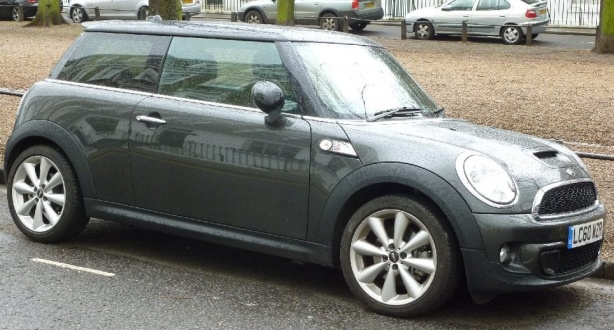 Is it a car?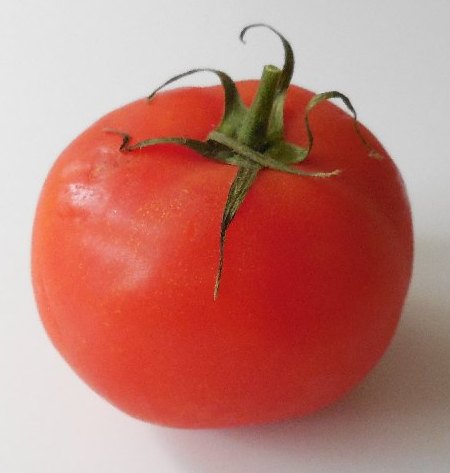 Is it a cucumber?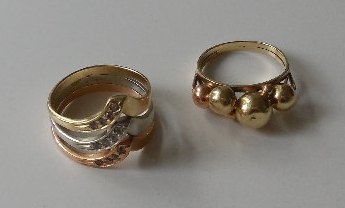 Is it a plate?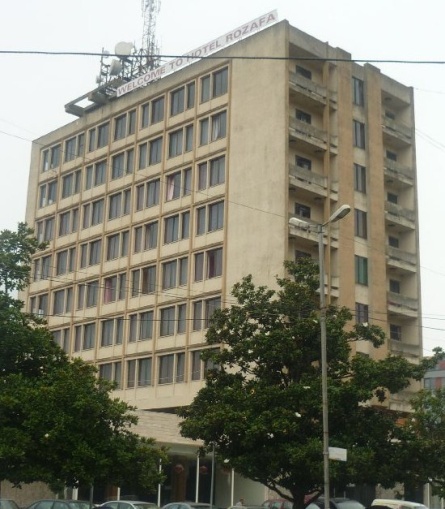 Is it a garage?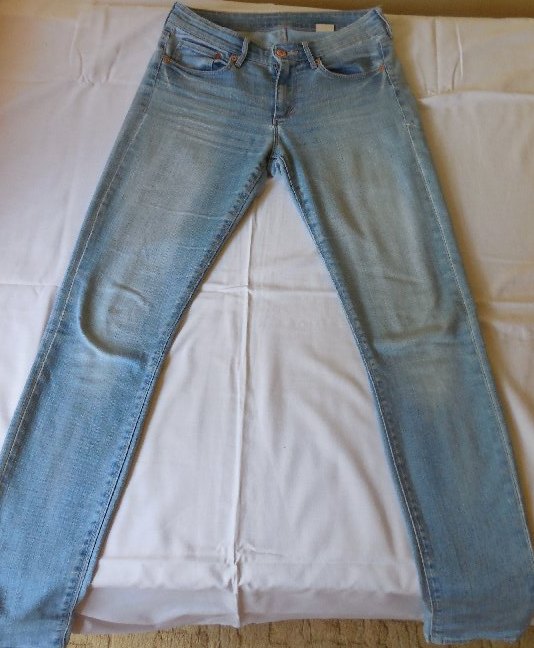 Are these trousers?ODPOVĚZTE NA OTÁZKY – ANO, NE.Je to mák? Je to konev? Je to lopatka? Je to cibule? Je to koláč?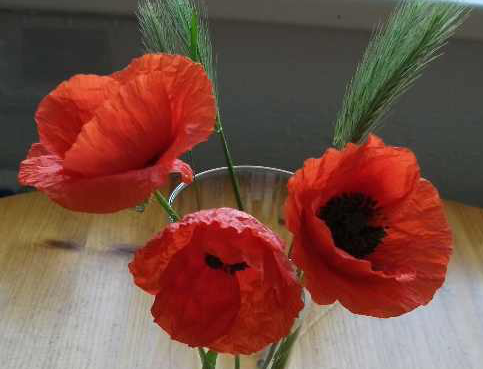 Is it a poppy?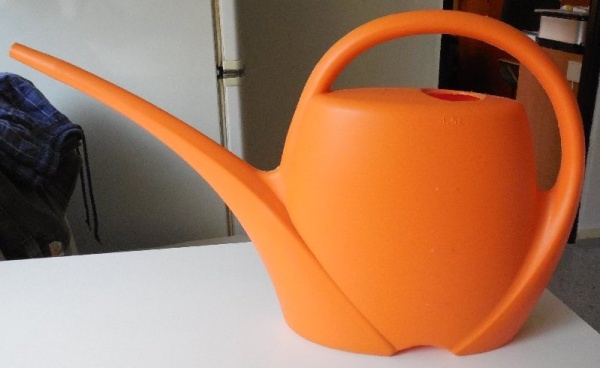 Is it a flowerpot?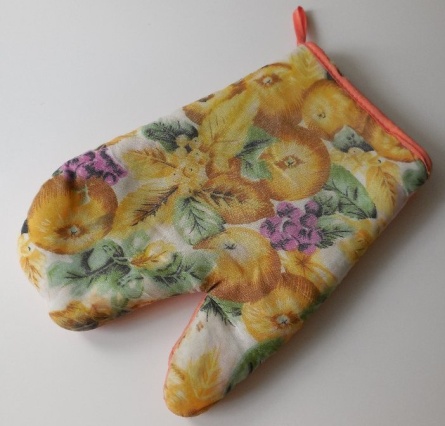 Is it a dustpan?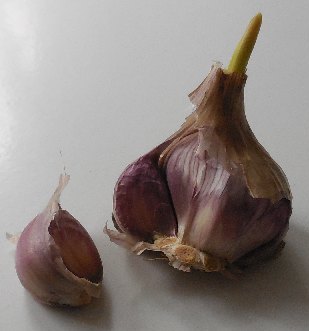 Is it an onion?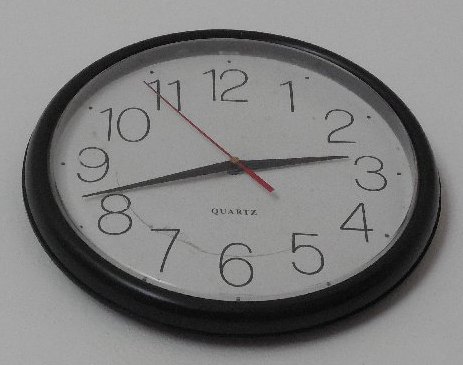 Is it a cake?